Audience: Adults and young people.This activity is great for: discovering new skills and techniques, being inspired by nature, and thinking about your wellbeing. Introduction: This activity is inspired by the spectacular birds in our Nature gallery at Derby Museum & Art Gallery, where we encourage you to take time to notice nature and feel joy. In the spirit of this attitude, this session is designed for you to have a go, in your own time.  There may be some new ideas for you to try, but if not we hope it will encourage you to take time for yourself and enjoy some creative time. Try not to focus on creating the perfect drawing - this can be frustrating when working with images of animals as we know what they “should” look like – but instead try to enjoy the process of drawing. 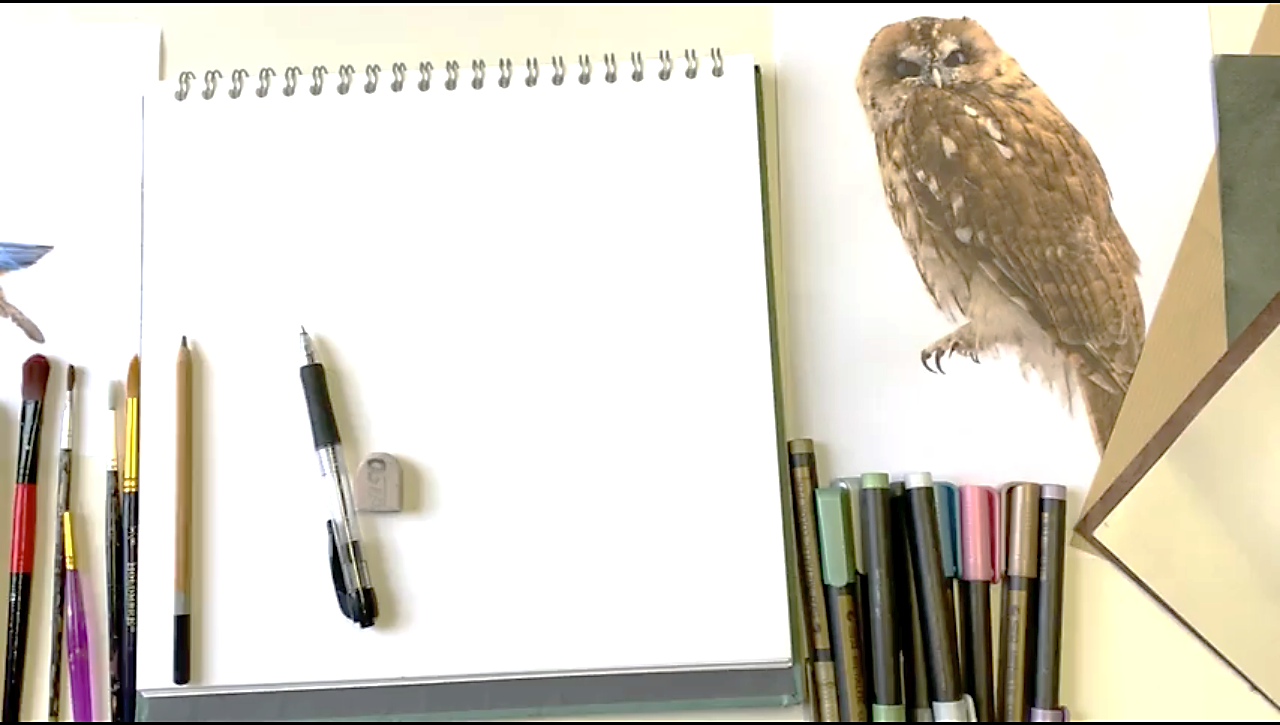 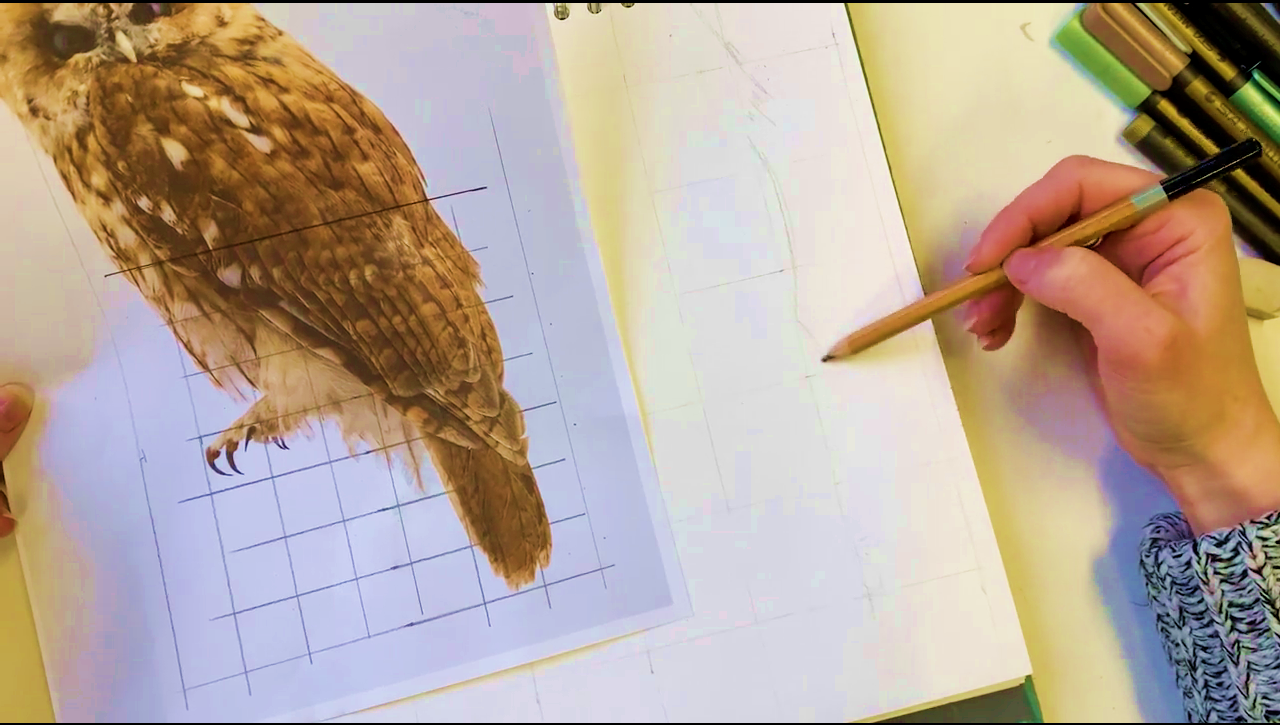 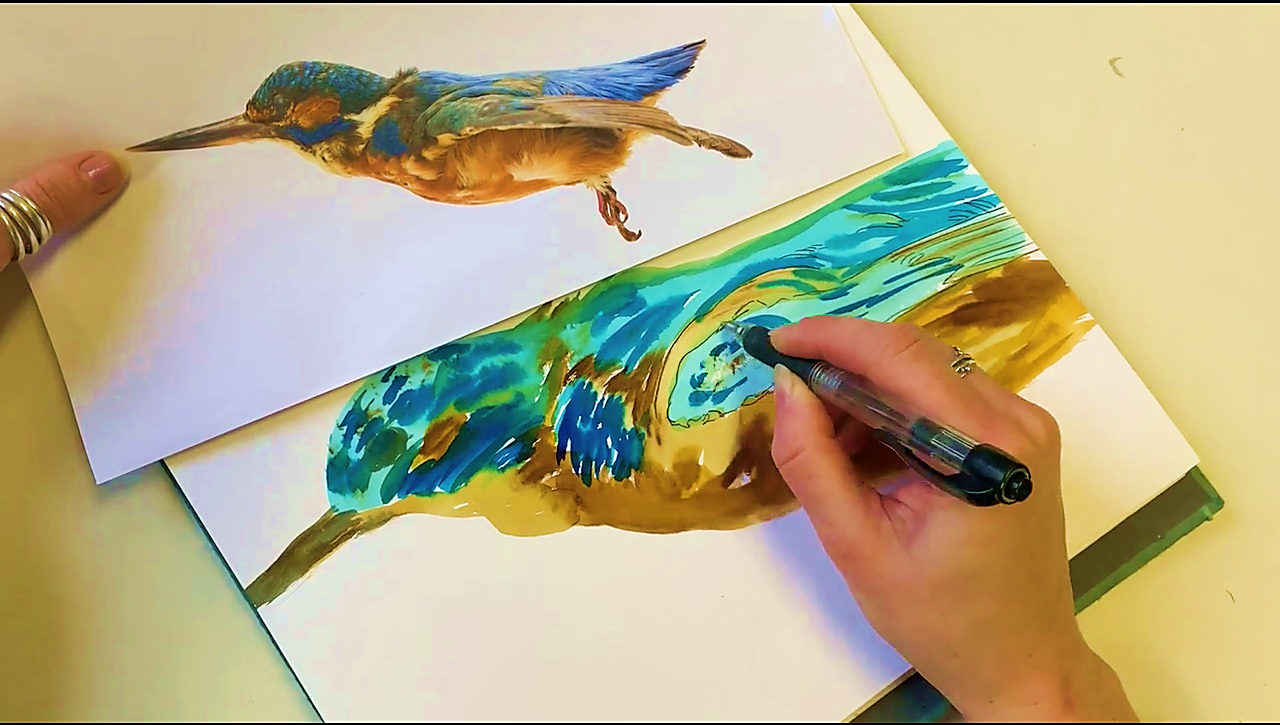 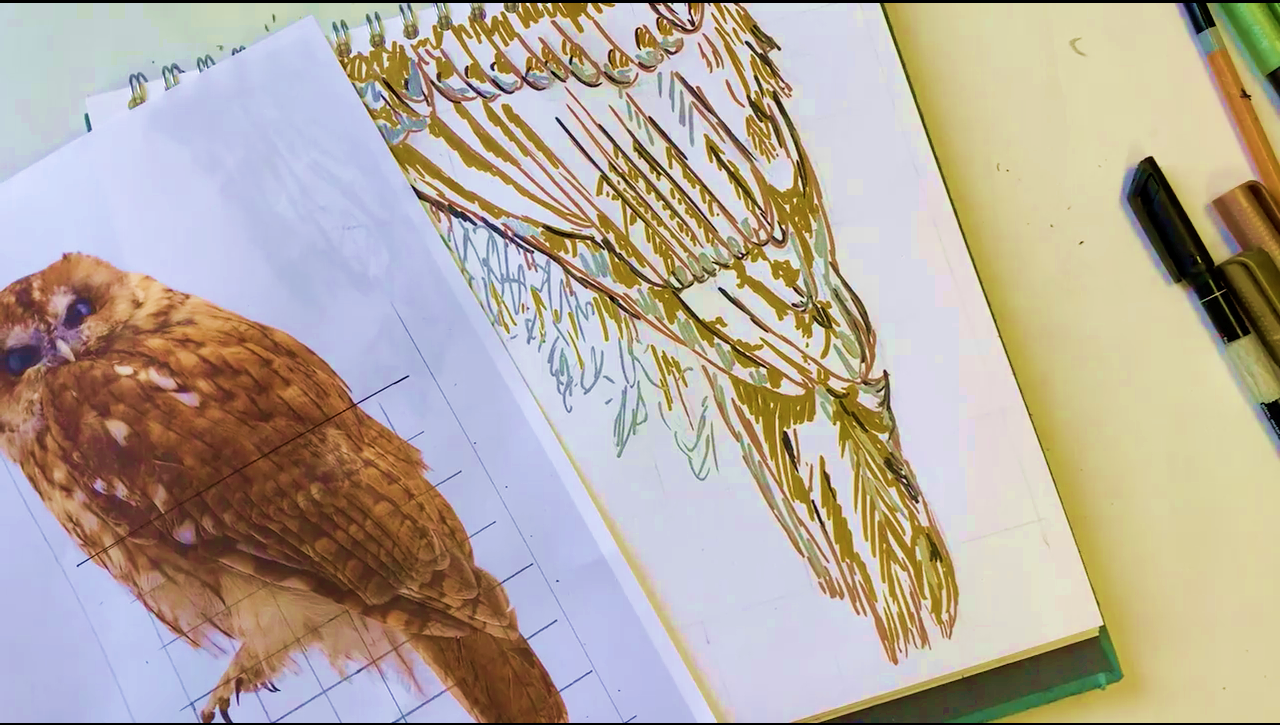 